ROTINA DO TRABALHO PEDAGÓGICO PARA SER REALIZADA EM CASA (MII-B) - Profª CARMEN> Data: 19/10 a 23/10 de 2020                                         Creche Municipal “Maria Silveira Mattos”Não esqueçam de registrar as atividades com fotos ou vídeos e mandar para a professora.SEGUNDA-FEIRATERÇA-FEIRAQUARTA-FEIRAQUINTA-FEIRASEXTA-FEIRA**MATERNAL II-B*Hora da história: Mundo Bita - Cada Coisa Tem Seu Formatohttps://youtu.be/qAvTDWtxEgU (O link será disponibilizado no grupo)  - Quebra cabeça das formas-Objetivo e Desenvolvimento:- Esta atividade trabalha o raciocínio lógico e a concentração, desenvolve a criatividade, a percepção visual, a atenção. - Vamos precisar de um papelão e uma figura geométrica impressa ou você pode desenhar a figura no papelão e pedir para a criança pintar.- Faça o quebra cabeça conforme figura abaixo, você pode escolher apenas uma figura, se achar muito fácil, faça dois ou os três, um de cada cor, e dê para ela montar.- Pergunte se a criança conhece as formas, se não conhecer, fale o nome de cada uma para ela.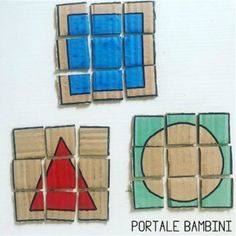 **MATERNAL II-B*Hora da Música: Grupo Triii - Bicicleta lá láhttps://youtu.be/AAMs82pxO0U(O link será disponibilizado no grupo) - Atenção no equilíbrio-Objetivo e Desenvolvimento:- Esta atividade trabalha a atenção, concentração, a coordenação motora e o equilíbrio. - Vamos precisar de um rolinho de papel higiênico e uma bolinha ou algo que dê para equilibrar sobre o rolinho.- Coloque a bolinha sobre o rolinho e peça para a criança andar de uma parede a outra, sem deixar a bolinha cair.- Se a bolinha cair ela volta ao início.- Para ficar mais divertido, pode chamar um irmão ou um amigo para participar.- Vence quem chegar primeiro, sem deixar a bolinha cair. 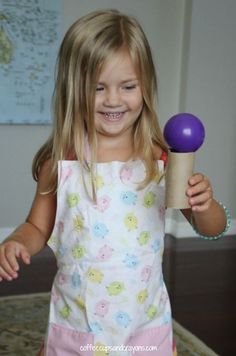 **MATERNAL II-B*Hora da história: Bicho por bicho - Varal de Históriashttps://youtu.be/l80cLpqKyhs(O link será disponibilizado no grupo) - Registrando nossa história-Objetivo e Desenvolvimento:- Esta atividade trabalha a criatividade, a imaginação, a coordenação motora fina e a atenção. - Depois de assistir a contação de histórias de hoje, peça para a criança desenhar um dos bixinhos.- Deixe que desenhe do jeitinho dela. **MATERNAL II-B*Hora da história: Um elefante em apuros – (Vídeo gravado pela PROFESSORA CARMEN)(O vídeo será disponibilizado no grupo)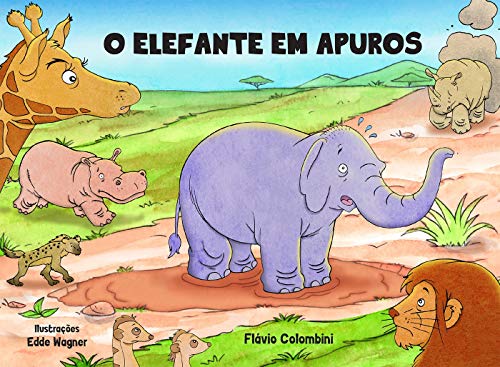 **MATERNAL II-B*Hora da história: A borboleta rosa*Leitura: -Objetivo e Desenvolvimento:- Separei o livro “A Borboleta rosa”. - Arrume um cantinho aconchegante da casa da criança, de preferência sem barulho, para que este momento seja só seu, da criança e da história!- Se quiser pode fazer uma cabana com lençóis, para que o momento da leitura fique mais divertido.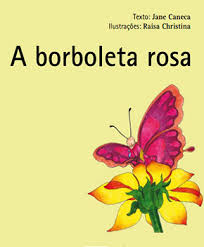 